ПРАВИТЕЛЬСТВО САНКТ-ПЕТЕРБУРГАКОМИТЕТ ПО ОБРАЗОВАНИЮГосударственное бюджетное образовательное учреждение дополнительного образования детей Центр внешкольной работы Центрального района Санкт-Петербурга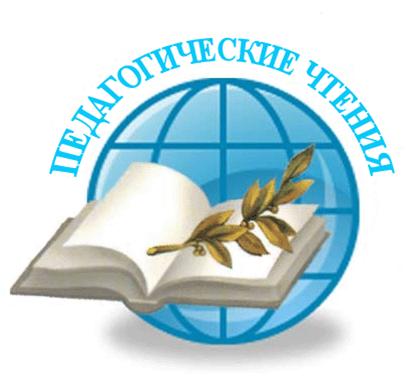 «Педагогическое наследие в современной практике»Санкт-Петербург2015г.Чивилихина В.А. Редактор-составительТРАДИЦИИ РУССКОГО ВОСПИТАНИЯВ «ПОУЧЕНИИ ВЛАДИМИРА МОНОМАХА»Федоров Михаил Николаевич,концертмейстер ГБОУ ДОД ЦВР Центрального района Санкт-ПетербургаВ широком социальном смысле, воспитание – это передача накопленного опыта от старших поколений к младшим. Можно представить всю нашу многовековую историю в виде длинной цепочки передачи бесценного опыта, в которой каждое поколение вносило свой вклад, но основой, «фундаментом» является опыт наших древних предков. А какое здание сможет выстоять без фундамента? Несмотря на весь многовековой прогресс в сознании человека, идеи древних мыслителей не теряют актуальности и в наше время. Очень часто современные люди, обремененные быстрым ритмом современной жизни и ее беспощадными законами, теряют ощущение того, каким же должен быть воспитанный, цивилизованный человек, и тогда обращение к мудрости древних мыслителей дает возможность им вернуться к истокам представлений о человеке и «человечности».Таким мыслителем является и Владимир Всеволодович Мономах – великий князь киевский, мудрый законодатель и правитель, сумевший объединить Русь под своим руководством, пресечь княжеские междоусобицы, возвысить авторитет великокняжеской власти, усмирить соседей-кочевников. Он понимал, что истинная сила русского народа – в его единстве. Но, кроме того, что Владимир Мономах являлся крупнейшим политическим деятелем Киевской Руси, он был и глубоким религиозно-философским мыслителем. Об этом свидетельствует его знаменитое «Поучение».«Поучение Владимира Мономаха» - великий литературный памятник XII века и источник ценных знаний для современных педагогов. Несмотря на почти тысячелетний возраст произведения, принципы и идеи, которые содержатся в нем, не потеряли актуальности в наше время, в них заключается самобытность русского воспитания. Этот труд представляет собой наставления Владимира Мономаха своим детям, которые он сформировал, находясь на склоне лет и основываясь на своем богатом жизненном опыте, а также на христианской литературе.Интересно, что сам Владимир Мономах очень толерантно относится к тому, как воспримут его сочинение читатели: «Если же кому не люба грамотка эта, то пусть не посмеются, а так скажут: на дальнем пути, да на санях сидя, безлепицу  молвил ».«Поучение Владимира Мономаха» состоит из трех частей: «Поучение»; «Рассказ о путях и ловах» (автобиография); «Письмо к двоюродному брату Олегу Святославовичу».Первая часть является ценным источником традиций воспитания человека в Древней Руси. В «Поучении» рассматриваются все стороны формирования личности, но особое место уделяется духовно-нравственному воспитанию. Основным методом воспитания Владимир Мономах считает подражание старшему, прежде всего, своему отцу: «Так поступал отец мой блаженный и все добрые мужи совершенные».Главная идея, которая тянется нитью через все сочинение – идея «Страха Божьего», который должен иметь в сердце каждый человек. На ее основе строятся все остальные принципы. «А вот вам и основа всему: Страх Божий имейте превыше всего!» – взывает автор к читателю.В первую очередь нужно заботиться о воспитании благочестия в человеке, желания творить добро: «иметь душу чистую и непорочную»; «уклонись от зла, сотвори добро, найди мир и отгони зло, и живи во веки веков»; «научись, верующий человек, быть благочестию свершителем, научись … иметь помыслы чистые, побуждая себя на добрые дела, Господа ради.»Огромное значение уделяется воспитанию трудолюбия: «иметь тело худое»; «в дому своем не ленитесь»; «на войну выйдя, не ленитесь»; «пусть не застанет вас солнце в постели»; «леность ведь всему мать: что кто умеет, то забудет, а чего не умеет, тому не научится».Также Мономах считает важным качеством милосердие – заботу о нищих, вдовах, больных: «куда не пойдете и где не остановитесь, напоите и накормите нищего»; «и бедного смерда, и убогую вдовицу не давал в обиду»; «больного навестите, покойника проводите».Большое внимание Мономах уделяет этикету, правилам поведения в обществе: он учит быть со всеми вежливым («не пропустите человека, не поприветствовав его, и доброе слово ему молвите»), уважать старших, ровесников («старых чтите, как отца, а молодых, как братьев»), соблюдать правила хорошего тона («есть и пить без шума великого, при старых молчать, премудрых слушать, без лукавства беседуя, а побольше разуметь, не много смеяться, с непутевыми женщинами не беседовать и избегать их, глаза держа книзу, а душу ввысь»).Строго осуждает Владимир Мономах различные человеческие пороки: пьянство, блуд, сквернословие, гордыня, тщеславие, ложь («лжи остерегайтесь, и пьянства, и блуда, от того ведь душа погибает и тело»; «не свирепствовать словом, не хулить в беседе»; «гордости не имейте в сердце и душе»; «не уклоняться учить увлекающихся властью, ни во что ставить всеобщий почет»). Самым страшным грехом Мономах считает убийство: «ни правого, ни виновного не убивайте и не повелевайте убить его».Он призывает к терпению («лишаемый – не мсти, ненавидимый – люби, гонимый – терпи, хулимый – молчи»), велит защищать слабых («не давайте сильным губить человека»), бережно относиться к чужой собственности («не давайте причинять вред ни своим, ни чужим, ни селам, ни посевам»).Большое внимание уделяет автор и воспитанию гостеприимства, свойственного русскому человеку: «более же всего чтите гостя, откуда бы к вам ни пришел, простолюдин ли, или знатный, или посол; если не можете почтить его подарком, - то пищей и питьем»Владимир Мономах призывает учиться всю жизнь: «что умеете хорошего, то не забывайте, а чего не умеете, тому учитесь – как отец мой, дома сидя, знал пять языков, оттого и честь от других стран».Проанализировав этот труд, а, затем, даже просто выйдя на улицу и понаблюдав за поведением окружающих, можно сделать вывод, что эти древние «уроки жизни» так и не были полностью усвоены, а это значит, что нам есть чему у них учиться. Хочется верить, что верно направленная деятельность педагогов и родителей подрастающих поколений сможет остановить нравственное «падение» нации и вернуть ее на путь самобытности русского воспитания. Ведь, несмотря на почти тысячелетие, которое отделяет нас от великого русского князя, представления о правильно воспитанном человеке практически не изменились, скорее, дополнилось некоторыми аспектами, связанными с техническим и научным прогрессом, но основа, «фундамент» все тот же. И если этот «фундамент» будет крепок, то будет крепко и все «здание», наши потомки будут процветать и вновь явят всему миру величие русского народа! Родное слово как основа духовно-нравственного воспитания. Педагогические идеи К. Д. Ушинского применяемые на занятиях в фольклорной студии «Жаворонок»Коноплева Татьяна Михайловна,педагог дополнительного образования ГБОУ ДОДЦВР Центрального района Санкт-Петербурга         К.Д. Ушинский основоположник и «отец» русской педагогики. Он создал замечательные учебники: "Родное слово" и "Детский мир", в которых реализовал свои методические принципы. В них  включен обширный материал из естественной истории (природы), а также, связанные с изучением Родины жизненные факты и явления, способствующие воспитанию любви к простому народу; подобран материал для умственных упражнений и развития дара речи; введены поговорки, пословицы, загадки, прибаутки, русские сказки, чтобы развивать чуткость к звуковой красоте языка. В основе педагогической системы Ушинского лежит идея народности. В тесной связи с народностью как основой воспитания стоит вопрос о воспитательном и образовательном значении родного языка.   В век стремительного развития информационных технологий, мы все реже задумываемся о красоте речи, а печемся о быстрой передаче информации и краткости сообщений. В современном обществе из речи человека исчезает слово «рассказать». Оно все чаще заменяется словосочетанием «сделать сообщение». Происходит не только снижение культуры речи, но и отсутствие душевных переживаний. Мы уже не добиваемся красоты, точности выражения мысли – неграмотность, а порой и сквернословие становятся нормой. Но ведь еще К. Д. Ушинский предупреждал о том, что «вымер язык в устах народа – вымер и народ» [1, с. 374]. Все чаще современные педагоги, филологи обращаются к не теряющим своей актуальности и сегодня размышлениям Ушинского о родном слове, о силе и величии русского языка, его огромном образовательном и воспитательном потенциале.  Для Ушинского язык народа – это живой организм, в котором отражается вся история его духовной жизни, в наследство потомкам в нем остаются результаты жизни каждого поколения. «Отец» русской педагогики называет  язык «народной песнью», из которой поэты, художники, музыканты черпают свое вдохновение. По выражению К. Д. Ушинского, «в языке одухотворяется весь народ и вся его родина; весь тот глубокий, полный мысли и чувства, голос родной природы, который говорит так громко о любви человека к его иногда суровой родине…» [1, с. 374].При обучении детей грамоте Константин Дмитриевич советовал обращаться в первую очередь к материалу, который сочинил сам народ: русские пословицы, поговорки, прибаутки и загадки и, безусловно, русские сказки. Он указывал на то, что по форме пословицы – «это животрепещущее проявление родного слова, вылетевшее прямо из живого, глубокого источника – вечно юной, вечно развивающейся души народа. Эти пословицы и поговорки, сами дыша жизнью, пробуждают к жизни и семена и родного слова, всегда коренящиеся, хотя и бессознательно, в душе ребенка» [2, с. 63]. Что касается русских сказок, то Константин Дмитриевич решительно ставил их выше всех рассказов, написанных специально для детей «образованной» литературой. Он советовал не только читать сказки, но и возвращаться к прочтению одних и тех же, обязательно стимулировать ребенка рассказывать их самому.         Большое место в педагогике Ушинский уделял общественным играм, ведь в них возникают «первые ассоциации общественных отношений». В своих педагогических работах просил «обратить внимание на эти народные  игры, разработать этот богатый источник, создать из них могущественное воспитательное  средство-задача будущей педагогики»Русские народные игры, пословицы, поговорки, сказки, песни, которые мы знаем с детства – являются наследием  народной педагогики. Наши предки оставили нам большое богатство, которое стало основой для многих образовательных программ творческих объединений по фольклору, работающих  в системе дополнительного образования детей. Одним из таких  творческих объединений по интересам является образцовый детский коллектив фольклорная студия «Жаворонок».В дополнительной  комплексной образовательной программе по русской традиционной культуре «Живая вода» (составитель И.Б. Руннова) есть подпрограмма «Русские народные музыкальные игры», где детей обучают  народным играм, которые помогают им социализироваться в обществе. Рассмотрим  пример народной игры.«Прянична доска» - музыкальная игра. Как и в любой игре, у нее есть свои правила: сидя на скамейке дети   исполняют  песню, в которой излагается основное правило игры, предназначенное для общего исполнения.  В это время водящий ходит вдоль скамейки  выбирает того, с кем он хочет бежать наперегонки вокруг неё. На слова «Раз, два, три –беги»- дотрагивается до одного из сидящих, и они разбегаются в разные стороны вокруг скамейки. Задача для бегущих- первым занять свободное место. Водящим становится тот, кто не успел его занять. Данная  игра учит  детей быть более быстрыми,  энергичными, уверенными в себе, и, вместе с тем учит проигрывать, что  тоже является большим умением и  помогает понять ребенку, что он не всегда может быть первым, но ему повезет в следующий раз.Текст игры: Прянична доска С дубова конца, с дубова концаСбрось-ка молодцаРаботая по программе и обучая детей пению, педагоги студии применяют различные музыкальные попевки на основе  русских народных пословиц, и поговорок :«Тушки-тутушки в городе печушки», «Санька-баланька», «Тра-та-та поймал дедушка кота».Красота живого русского слова передается в такой подпрограмме «Традиционная русская празднично-обрядовая культура», где воспитанники студии знакомятся с календарными праздниками. В качестве примера - весенняя «закличка», которая исполнялась в день весеннего равноденствия и с помощью которой маленькие дети закликали весну. Чувиль-виль-виль, Жавороночки,Прилетите, к нам Принесите намЛето теплое, весну краснуюНам зима надоела,Весь хлеб переела.Весна-краснаНа чем пришла?На прутике, на хомутике. На занятиях в фольклорной студии «Жаворонок» главным образом и реализуется одна из главных идей Ушинского  - погружение детей в мир русского фольклора, который является хранителем родного слова. Знакомство  с народным   искусством  и традициями, участие в народных праздниках духовно обогащают ребенка, поддерживают интерес к его истории и культуре, воспитывают гордость за свой народ.Список литературы: Ушинский, К. Д. Родное слово. Книга для детей и родителей / К. Д. Ушинский. – Новосибирск: Дет. лит., 1994. – 424 с. http://www.km.ru/referats/04CDDF621A6F4601A14FFE12D54F7B57http://www.prioslav.ru/vip20.phpТрадиции физического воспитания  П.Ф. Лесгафта в образовательных учреждениях РоссииАстреинов Борис Игоревич,педагог дополнительного образования ГБОУ ДОД ЦВР Центрального района Санкт-Петербурга          Русский биолог, анатом, педагог, врач, создатель научной системы физического воспитания П.Ф. Лесгафт родился 8 сентября 1837 года в Петербурге, в семье обрусевшего немца, ювелира, члена Цеха золотых художеств Иоганна Петера Отто Лесгафта и его жены Генриетты Луизы. В 1856 году поступил в Медико-хирургическую академию. Изучал анатомию под руководством профессора Грубера. С 1861 года работал в хирургической клинике профессора Китера. В 1865 году получил степень доктора медицины за диссертацию «Об окончании продольных мышечных волокон прямой кишки у человека и некоторых животных». В 1868 году П. Ф. Лесгафт защитил диссертацию на степень доктора хирургии.         В своем труде  «Семейное воспитание ребёнка и его значение» П. Ф. Лесгафт изложил научные основы семейного воспитания детей. В нем  он сформулировал  требование   для родителей: «щадить личность своего ребёнка», показал, как важно сочетание известной свободы деятельности детей (наблюдение деятельности взрослых, явлений окружающей жизни, выяснение связи между ними и т. д.) и разумного руководства, любовь и внимания к их нуждам и потребностям со стороны родителей. П. Ф. Лесгафт особо выделял период семейного воспитания со дня рождения ребёнка до поступления в школу (до конца седьмого года), которому придавал важное значение в развитии личности человека. «Во время семейного периода жизни ребёнка,— писал Лесгафт,— складывается его тип, усваиваются им обычаи и привычки данной местности и семьи, и поэтому этот период имеет большое влияние на жизнь человека и оставляет почти неизгладимый след на всем его будущем существовании».       П. Ф. Лесгафт видел главную задачу родителей в том, чтобы они создали в семье такие условия, которые позволили бы детям с раннего возраста свободно и гармонически развиваться, посильно участвовать в деятельности взрослых. Правильно поставленное семейное воспитание, по мнению Лесгафта, должно создать нормальный тип ребёнка, сохранить и развить ценнейшие его качества: впечатлительность ко всему окружающему, самодеятельность, отзывчивость, искренность, правдивость, интерес к познанию и т. п. Совершенно недопустимы телесные наказания детей. Они вредны с биологической, психологической и педагогической стороны. «Ребёнок, выросший под непрестанным применением их, представляет собой резкий и обособленный тип,— писал Лесгафт. — Характерными чертами его являются подозрительность, резкость и угловатость действий, замкнутость, тупая и медленная реакция на внешние впечатления, проявления мелкого самолюбия и резкие выходки, сменяющиеся полной апатией».        Исходя из основного положения созданной им функциональной анатомии — о единстве формы и функции, — Лесгафт считал возможным воздействовать функцией, «направленным упражнением», на развитие органов человеческого тела и всего организма.          В основе педагогической системы П. Ф. Лесгафта лежит учение о единстве физического и духовного развития личности. Учёный рассматривает физические упражнения как средство не только физического, но и интеллектуального, нравственного и эстетического развития человека. При этом он постоянно подчёркивает важность разумного сочетания, взаимовлияния умственного и физического воспитания. «Необходимо, — писал П. Ф. Лесгафт, — чтобы умственное и физическое воспитание шли параллельно, иначе мы нарушим правильный ход развития в тех органах, которые останутся без упражнения». Так же, как и И. М. Сеченов, П. Ф. Лесгафт считал, что движения, физические упражнения являются средством развития познавательных возможностей школьников. Поэтому, по его мнению, «школа не может существовать без физического образования; физические упражнения должны быть непременно ежедневными, в полном соотношении с умственными занятиями».       Используя при этом термин «образование», П. Ф. Лесгафт понимает его шире, чем мы это делаем сегодня. По сути дела, образование у П. Ф. Лесгафта — это воспитание, формирование личности человека, а физическое образование — целенаправленное формирование организма и личности под воздействием как естественных, так и специально подобранных движений, физических упражнений, которые с возрастом постоянно усложняются, становятся напряжённее, требуют большой самостоятельности и волевых проявлений человека. Учебно-воспитательный процесс физического воспитания П. Ф. Лесгафт определял как объект социально-научного исследования, как часть созданной им общей теории физического образования.       Важной целью физического образования он считал умение сознательно управлять своими движениями, «приучаться наименьшим трудом в возможно меньший промежуток времени сознательно производить наибольшую работу или действовать изящно и энергично». Впервые в России П. Ф. Лесгафт научно обосновал необходимость использования методов слова и показа. Учитывая уровень преподавания гимнастики в школах того времени, он не отрицал показ, но считал, что метод этот надо использовать тогда, когда двигательное действие уже осознано занимающимися. Все ученики должны выполнять упражнения осознанно, а не механически. Это возможно при чётком и кратком объяснении упражнения. Он классифицировал физические упражнения по четырём основным группам:простые упражнения в движениях головой, туловищем, конечностями и сложные упражнения с разновидностями движений и метаний;упражнения с увеличивающимися напряжениями при двигательных действиях с палками и гирями, при метании деревянных и железных шаров, прыжках, борьбе, лазании, удержании равновесия;упражнения, связанные с изучением пространственных и временных отношений при беге в заданном темпе, прыжках на определённое расстояние и метании в цель;систематические упражнения в процессе простых и сложных игр, плавания, бега на коньках и на лыжах, в походах, на экскурсиях и в единоборствах.           Многие положения системы Лесгафта: классификация физических упражнений, содержание упражнений на уроках для школьников различных возрастов, место и значение соревнований и игрового метода физического воспитания не утратили своего значения и в настоящее   время. Список литературы: 1.Лесгафт П.Ф. Избранные педагогические сочинения /сост. И.Н. Решетень. – М., 1990.2.Голощапов Б.Р. История физической культуры и спорта. М., AKADEMIA, 2002.Педагогические идеи А.С. Макаренко в воспитании современных детей и подростков Карина Ильдаровна  Замилова,   педагог  дополнительного образованияГБОУ ДОД ЦВР Центрального района      Человек — биосоциальное существо. Воспитание человека возможно только в окружении людей. Только в обществе себе подобных он может усвоить все знания и навыки, необходимые для жизни. Воспитание в коллективе для него естественно. Оно дает человеку необходимый опыт общения и взаимодействия с окружающими. Эффективность такого воспитания обуславливает также тот факт, что общественное мнение чаще всего имеет для человека большое значение. Следовательно, коллектив обладает значительным влиянием на личность.      Для того, чтобы стать эффективным воспитательным инструментом, коллектив должен обладать определенной организацией и качествами, которые определил в педагогике известный советский педагог А.С. Макаренко.     Макаренко ввел термин «коллектив» в  профессионально-педагогическую практику, понимая под ним определенную организацию детей. Качества коллектива он определил так: коллектив объединяет людей во имя общей цели, в общем труде и в организации этого труда. Общие и частные цели не должны противостоять друг другу. Каждое действие отдельного ученика, каждая его удача или неудача должны расцениваться, как неудачи на общем фоне, как удача в общем деле. Через коллектив каждый его член входит в общество, отсюда вытекает идея дисциплины, понятия долга и чести, гармонии личных интересов.      Коллектив — это не толпа, а социальный организм, «целеустремленный комплекс личностей», он обладает органами самоуправления, уполномоченными представлять интересы коллектива и общества. Благодаря опыту коллективной жизни у ребят развиваются управленческие умения, каждый учится распоряжаться и подчиняться большинству, товарищ учится подчиняться товарищу и быть его руководителем одновременно, вырабатывают ответственность и согласованность в действиях. Отдельный член коллектива должен чувствовать свою зависимость от коллектива, быть предан его интересам и дорожить ими.      Коллектив способствует воспитанию энергичных и активных членов общества, способных найти верные нравственные критерии для своих поступков и потребовать от других поведения в соответствии с такими критериями, - это было убеждением А.С. Макаренко и оно осуществлялось в руководимых им детских учреждениях. В своем развитии коллектив проходит  (по определению А.С. Макаренко) три стадии: -на первой - коллектива еще нет, а педагог в это время выполняет роль наставника, выступая с требованиями к воспитанникам;- на второй — возникает актив-группа наиболее деятельных воспитанников, поддерживающих начинания педагога и его требования к воспитанникам;- на третьей — складываются органы самоуправления, коллектив становится способным решать самые разнообразные учебные, хозяйственные, культурные и другие вопросы, требования идут к отдельному воспитаннику от всего коллектива.      Коллектив живет в постоянном движении. Если коллектив достиг поставленной цели, а новых перспектив перед собой не поставил, наступает самоуспокоение, нет больше стремлений, воодушевляющих участников коллектива, нет будущего. Коллектив всегда должен жить напряжённой жизнью.         А. С. Макаренко сформулировал закон движения коллектива . Его источником он считал завтрашнюю радость, к которой стремятся воспитанники. Он рекомендовал начинать с постановки интересных, привлекательных для детей перспектив. Перспективы могут быть близкими, средними и дальними. При этом важно, чтобы они были общими, нужна гармония личных и общих перспектив.      Близкая перспектива особенно важна для детей младшего возраста и на первых стадиях развития коллектива: это кино, концерты, вечера, прогулки, экскурсии и др. Всякая, даже небольшая радость делает коллектив более дружным и бодрым.      Средняя перспектива — это радостное коллективное событие, несколько отодвинутое во времени: праздники, юбилейные даты, летний отдых, окончание и начало учебного года и др. Это событие требует долгой подготовки и обсуждения.Далекая перспектива — это будущее учреждения.       Важным путем сплочения коллектива является накопление положительных традиций.                                                 Традиции - это такие устойчивые формы коллективной жизни, которые эмоционально воплощают нормы, обычаи, желания воспитанников. Традиции помогают вырабатывать общие нормы поведения, развивают коллективные переживания. Ничто так не скрепляет коллектив, как традиция, утверждал А. С. Макаренко. Например в школах: последний звонок, праздничные дни рождения школы, спортивные праздники. Традиции закрепляют все ценное в опыте коллектива, создавая в то же время его самобытность. «Традиции украшают жизнь ребят».   Детский коллектив, по мнению А.С. Макаренко, должен обладать следующими признаками:1) мажор — основное качество жизни. «Постоянная бодрость, никаких сумрачных лиц, никаких кислых выражений, постоянная готовность к действию, радужное настроение, именно мажорное, веселое, бодрое настроение, но вовсе не истеричность»;2) ощущение собственного достоинства и гордости за свой коллектив;3) защищенность каждого в коллективе;4) внешняя красота и эстетика;5) присутствие игры в жизни коллектива.       Самоуправление в коллективе должно иметь демократический характер. Каждый член коллектива имеет право голоса, свободно высказывать свое мнение. Вся многообразная деятельность воспитанников должна быть  слаженной и четко организованной благодаря самоуправлению.          Можно выделить следующие концептуальные идеи и принципы технологии А.С. Макаренко: - Концепция перспективных линий (ребенок должен понимать, зачем живет...)«Воспитать человека - значит воспитать у него перспективные пути, по которым располагается его завтрашняя радость».- Главный инструмент воспитания — коллектив «Только создав единый коллектив, можно разбудить в детском сознании могущественную силу общественного мнения как регулирующего и дисциплинирующего воспитательного фактора», - писал Макаренко- Включение детей в совместную деятельность.- Принцип оптимистической веры в ребенка  «Хорошее в человеке приходится проектировать, и педагог это обязан делать».- Принцип доверия.- Принцип сочетания высочайших требований и уважения «Как можно больше уважения к человеку и как можно больше требовательности к нему». - Принцип параллельного воздействия (одновременное воздействие педагога на личность и на коллектив).Макаренко считал, что воздействовать на отдельную личность можно, действуя на коллектив, членом которого является эта личность. В этом принципе реализуется требование коллектива – «один за всех и все за одного». «Принцип параллельного действия» не исключает, однако, применения «принципа индивидуального действия» - прямого, непосредственного воздействия педагога на отдельного воспитанника.- Идея разновозрастных отрядов.- Использование соревнования и игры в жизни детей. В детском возрасте игра имеет большое значение, и ребенок, писал Макаренко, должен играть, «надо не только дать ему время поиграть, но надо пропитать этой игрой всю его жизнь». Каков ребенок в игре, таков во многом он будет в работе, когда вырастет.- Включение коллектива в систему широких социальных связей.      Макаренко был уверен, что его педагогические идеи и практические выводы не являются частными, специфическими для детей особого контингента, поэтому его технология может распространяться на все категории детей. Наша воспитательная система — система открытая, живо реагирующая на изменения. В зависимости от обстоятельств, вносятся коррективы и поправки, отбрасываются устаревшие и ненужные средства. Система «перспективных линий коллектива и личности», разработанная Макаренко для построения нового социалистического общества, также используется.     Ведущие направления воспитания — развитие воли, способности личности утвердиться в жизни в соответствии со своими способностями, знаниями, убеждениями.      Педагогическое наследие А.С. Макаренко актуально и в наши дни. Приведем некоторые примеры использования  элементов его педагогической  технологии в работе художественной студии «Карандаши»:1) соединение обучения с производительным трудом- в процессе обучения в нашей студии под производительным трудом подразумевается создание коллективных работ-праздничных стенгазет, рекламных стендов студии, подготовка рам и этикеток для оформления работ на выставки и конкурсы;2) учет возрастных и индивидуальных особенностей учащихся - творческие задания формируются по общей теме занятия но часто приходится их корректировать соответственно возрасту и индивидуальным особенностям обучаемого. При коррекции меняется формат картины, сложность и техника исполнения с учетом перечисленных особенностей. С младшими обучающимися часто вводится элемент игры в процессе обучения.3) успешность детского труда - успешность исполнения задания обучающимися формируется на основе коллективного обсуждения, но никак не четкой коллективной оценкой-что-то можно принять к сведению, а что-то можно и упустить - это каждый делает самостоятельно, выслушав большое количество мнений по выполненной работе. При желании обучающийся имеет возможность и вовсе отказаться от коллективного обсуждения работ;4) творческий характер труда - творчество является основным направлением в нашей студии-творчество проявляется во всех аспектах деятельности. Педагог только дает правильное направление индивидуально каждому и в целом всему коллективу;5) равенство прав и обязанностей воспитателей и воспитанников - помощь обучающихся педагогу в формировании общих правил поведения, устоев, традиций в коллективе студии. Во время перемен дети периодически сами выбирают ответственного за порядок и правильное поведение во время игр вне стен учебного кабинета. Детям нравится чувствовать себя "старшими", это повышает их самооценку. После занятий (не в строгом порядке) обучающиеся сами проявляют инициативу по уборке принадлежностей, столов, мольбертов в кабинете, а также периодически проявляют инициативу по развеске и оформлению готовых картин. Также применяется принцип взаимопомощи обучающихся в процессе обучения и процессе подготовки рабочего места до и после занятия;6) четкая организация труда -   в первые дни обучения педагог приучает  детей к определенному внутреннему распорядку. Например, сидя у мольберта табурет для принадлежностей должен находиться только со стороны рисующей руки (правой или левой), гуашевые краски накладываются на палитру только пластиковой ложкой, и много других мелких правил,  без которых невозможна четкая организация творческого труда.      Конечно, вряд ли получится сегодня в чистом виде реализовать технологию А.С. Макаренко. Но ее элементы встречаются, пожалуй, во всех образовательных  учреждениях. Методика коммунарских сборов в современном обществе заменена другими коллективными детскими сборами, например скауты и подобные им коллективы. Используемая система соперничества между коллективами в нашей студии заменена системой соперничества между группами. Идеи  А.С. Макаренко не столько прошлое, сколько - будующее педагогики. Только с опорой на его наследие можно создать эффективную воспитательную систему.Список используемых источников:1)Свободная энциклопедия Википедия, http://ru.wikipedia.org/[1]2)Психология, http://azps.ru/articles/soc/soc96.html3)Психология, http://website-seo.ru/0012.02.0445.html4)Журнал “Народное образование», М.,2006г.,№65)Журнал «Народное образование», М., 2003г.,№2, №66)Лекции по предмету «Социальные технологии работы с молодежью»8)Макаренко А.С. Педагогические сочинения, М., 1983г., Т110)Макаренко А.С. “О воспитании”, М.,1988г.ДУХОВНО-НРАВСТВЕННЫЕ ЦЕННОСТИ КАК ВАЖНЕЙШИЙ ПРИОРИТЕТ СЕМЕЙНОГО ВОСПИТАНИЯ ДЕТЕЙ В ТРУДАХ В. А. СУХОМЛИНСКОГО.Зонова Мария Александровна,педагог дополнительного образования ГБОУ ДОД ЦВР Центрального района Санкт-Петербурга.          «Воспитание детей – это отдача особых сил, сил духовных. Человека мы создаем любовью – любовью отца к матери и матери к отцу, глубокой верой в достоинство и красоту человека». Семья, по мнению Сухомлинского первичная ячейка человеческих отношений (моральных, эстетических, нравственных). Все мысли В.А. Сухомлинского, в его произведениях,  посвященных семейному воспитанию пронизаны тем, что ребёнок – это воплощение его родителей.                 Заслуга В.А. Сухомлинского в возвращении к общечеловеческим ценностям огромна. Он первым в советской педагогике обратился к процессам духовной жизни ребёнка, необходимости и ценности сопереживания, сочувствия, создания необходимых условий для воспитательной деятельности родителей и учителей. Именно ему принадлежит заслуга определения приоритетов нравственного воспитания ребенка в семье.       В. А. Сухомлинский был вдумчивым исследователем детской души, чутким наставником молодежи, прекрасным высокоодаренным воспитателем, который органически соединял в своей деятельности теорию с практикой. Он достаточно полно раскрыл основные стороны народной педагогики, способствующие становлению личности: трудовое, физическое, эстетическое, нравственное, умственное воспитание, говорил о роли игры, природы, эмоций и семьи в формировании человека.             Важнейшей составляющей народной педагогики Сухомлинский считал нравственное воспитание, оно диктуется социальным назначением человека. Сухомлинский писал: "Дети должны стать людьми с ясным разумом, благородным сердцем, золотыми руками и возвышенными чувствами". Педагог сформулировал общечеловеческие нормы как основу нравственности, азбуку моральной культуры, в основе которой лежит народное начало.         Важное значение в воспитании детей народная педагогика придавала семье и родителям. Эта проблема занимала значительное место и в научно-педагогической деятельности В. А. Сухомлинского. Он подчеркивал, что человек смертен, но бессмертен народ, а богатства народной души хранятся в памяти людей, в поступках старших поколений. Поэтому почитание старших должно стать законом нашей жизни, ибо они – частица нашей истории, они мудрее, духовно богаче молодежи, и ей надо учиться у старших, особенно это важно учитывать в семье.        Что мы должны понимать под нравственным воспитанием ребенка в семье? Говоря о нравственном воспитании, необходимо отчетливо представлять себе, что жизнь и общество вкладывают в понятие «нравственность». В словаре Ожегова мы можем прочитать, что нравственность — это «правила, определяющие поведение, духовные и душевные качества, необходимые человеку в обществе, а также выполнение этих правил, проявляющихся в его поведении, поступках».       По мнению В.А. Сухомлинского, «воспитание — это постепенное обогащение ребёнка знаниями, умениями, опытом, это развитие ума и формирование отношения к добру и злу, подготовка к борьбе против всего, что идёт вразрез с принятыми в обществе моральными устоями». По определению В.А. Сухомлинского, суть процесса морального воспитания состоит в том, что моральные идеи становятся достоянием каждого воспитанника и превращаются в нормы и правила поведения. Основным содержанием нравственного воспитания В.А. Сухомлинский считал формирование таких качеств личности, как:, гуманизм, гражданственность, ответственность, трудолюбие, благородство, умение управлять собой.        Основная функция семьи это естественно генеративная (продолжение рода), но она накладывает на молодых родителей огромную ответственность. Ребенок считывает социальные роли родителей, каким быть папой или какой мамой, – это функция социализации семьи. Следующая функция – хозяйственно-бытовая. Она заключается не только в обеспечении своего ребенка всеми благами, но и в умении сделать так, чтобы всего было в меру, без излишеств. Еще одна функция семьи – функция первичной защиты. Важно, чтобы ребенок знал, что в любой момент может обратится за помощью к родителям.    Основной метод, по мнению Сухомлинского В.А. – воспитание взаимоотношениями, так как ребенок счастлив, когда его родители счастливы, когда он видит улыбки и взаимоуважение родителей.       В своих трудах В.А. Сухомлинский описывал свою работу с родителями. Он изучал каждую семью в отдельности, все их проблемы и достижения.       В работе Сухомлинского «Родительская педагогика» описан один рассказ. Молодая девушка пришла записывать своего ребенка в школу, и Василий Александрович её вспомнил, узнал. Эта девушка была радостью школы, на отлично сдала все экзамены и рассказала Сухомлинскому о своей жизни. Она поступила в институт, окончила два курса, училась очень хорошо, но вышла замуж, родила ребенка. У мужа работа была связана с переездами и поэтому, пришлось бросить институт. Но с мужем она прожила полгода, потом они разошлись. И сказала эта молодая женщина: «Я в большой обиде на тех, кто воспитывал нас в годы юности. Не учили жить. Ведь разошлись мы с мужем не из-за какого-то разочарования друг в друге, не из-за того, что, как привыкли говорить, «не сошлись характерами». Нет, мы просто не умеем жить. Не умеем быть мужем и женой. Ни он, ни я. Не умеем любить друг друга. О, как это важно уметь дорожить жизнью!».Важная мудрость жизни, которую должен постичь человек – человеческие взаимоотношения. Родители должны взаимодействовать со школой, учителя  с семьей. Широко должен применяться метод беседы на занятиях с детьми, причем педагог должен быть высоконравственным человеком, с богатым жизненным опытом.          В своей книге «Сердце отдаю детям» Изучал мир родителей, с точки зрения человеческих качеств: доброта, забота, отзывчивость и т.п. Ведь для успешного обучения и воспитания ребенка в школе необходим единый коллектив родителей с общими интересами. В своей статье «О педагогической пользе коллектива родителей» Сухомлинский писал: «Отсутствие родительского коллектива приводит и к отсутствию единого общественного мнения при осуществлении единых требований школы и семьи в воспитании детей». Но родители дома и учителя в школе не могут использовать одинаковые методы, хотя в чем-то они (методы) схожи. Для чего необходима работа с родителями? У Сухомлинского на этот счет двойная точка зрения: с одной стороны – это плюс для учителя, в плане его взаимодействия с родителями, уверенность в его заинтересованности в обучении и воспитании ребенка. С другой стороны, это плюс для самой семьи – общение с другими родителями, обмен опытом, взаимное решение проблем. Сухомлинский рассказывает об используемых им методах:• Конференция родителей (решение учебных проблем детей)• Посещение семей (сравнение требований учителя и родителей к самостоятельной работе)Очень важно, чтобы родители понимали детей, основное их непонимание еще в школьном возрасте происходит из-за неуспеваемости детей, вследствие чего родители могут применять «ременную педагогику» для «решения» (по их мнению) проблемы. Но этого допускать нельзя и необходимо объяснить это родителям. Но как? Поэтому Сухомлинский и говорит о работе с коллективом родителей. Если у людей есть желание помочь своим детям не только в учебе, но и в жизни, они способны найти время, чтобы включиться во все работы, проводимые учителем, коллективом учителей. Они должны получать знания о возрастных особенностях ребенка, о кризисах, настигающих ребенка в различные периоды его жизни, чтобы понять, как нужно действовать, чтобы сохранить его доброту, уважение, здоровую психику. Это нужно не только детям, это нужно самим родителям.Фольклорная студия «Жаворонок» уделяет большое внимание работе с семьей. В течение года проводятся  «индивидуальные устные консультации», где педагоги вместе с родителями обсуждают такие насущные темы, как воспитание детей, проблемы в общении с детьми, организация  их свободного времени.  Благодаря современным технологиям у нас появилась возможность поддерживать постоянную связь с родителями в социальных сетях.  В социальной сети «В Контакте» зарегистрирована группа «Жаворонок», так же у студии есть свой сайт.  Помимо консультаций педагогами студии проводятся «Семейные советы» и «Часы общения», где обсуждаются такие темы, как участие концертных ансамблей студии в Фестивалях и конкурсах, подготовка и проведение мероприятий. В канун традиционных праздников таких, как «Колядки», «Масленица», «Пасха», «Сороки» и другие в музей Этнографии приходят  родители, дети, друзья, близкие родственники чтобы поиграть в игры, попеть песни, поплясать и поводить большие дружные хороводы. Активное участие в организации праздников принимают родители. Они организуют «праздничный стол», мамы готовят ритуальную еду, в зависимости от того какой праздник, на Масленицу-пекут блины, на Пасху-куличи. Также организуются «Творческие мастерские», например, по росписи пасхальных яиц, изготовлению тряпичных кукол, птичек, зайчиков, это хорошая возможность взаимодействия родителей и детей, ведь общее дело укрепляет взаимосвязь и помогает раскрыться и понимать друг друга как родителям, так и детям. Важнейший человеческий долг детей – платить родителям за их заботу, любовью уважением и преданностью. Участники студии всегда всё делают сообща с родителями, самое главное, что родители поддерживают желания детей, что помогает детям быть увереннее в своих начинаниях. Проанализировав идеи, функции и методы Сухомлинского, можно сделать вывод, что большое значение имеет духовное соучастие ребенка во всех делах семьи. Важно, чтобы дети чувствовали тончайшие душевные движения родителей и уважали их, так как в недалеком будущем они сами станут отцами и матерями. Методы, используемые Сухомлинским, актуальны и по сей день, но только многие сейчас утратили эту чистоту взаимоотношений. Многие и не задумываются о том, что на своем собственном примере можно сформировать сознание детей. Очень важно создать систему ценностей в семье, чтобы передать их своему ребенку. В. А. Сухомлинский отмечает, что народ является творцом и хранителем идей огромной силы, а бесценное наше сокровище есть Родина, паше Отечество – земля наших предков, которая дает нам хлеб и хранит их прах. Знание истории нашей страны даст возможность каждому человеку подняться до понимания своей роли в общественном развитии". На протяжении многих лет методы семейного воспитания остаются такими же, они лишь немного меняются уже в зависимости от уровня развития общества. Список литературы:Сухомлинский В.А., «О воспитании» - Москва: Политическая литература, 1982 - с.270Ожегов С. И. Словарь русского языка. Филологический факультет СПбГУСухомлинский В.А. «Родительская педагогика»- Москва: Политическая литература, 1982 - с.200Сухомлинский В.А., «Сердце отдаю детям»»- Москва: Народная асвета , 1982 В.А. Сухомлинский, Избранные педагогические сочинения, 1980, т. 2, с. 149ГУМАННАЯ ПЕДАГОГИКА Ш.А. АМОНАШВИЛИГончар Елена Сергеевна,педагог дополнительного образования ГБОУ ДОД ЦВР Центрального района Санкт-ПетербургаШа́лва Алекса́ндрович Амонашви́ли – один из педагогов-новаторов, провозгласивших педагогику сотрудничества. Окончил востоковедческий факультет Тбилисского университета, работал в школе, учился в аспирантуре, защитил кандидатскую и докторскую диссертации. В 60-70-х годах возглавил массовый эксперимент в школах Грузии, имевший широкий отклик по всему миру в силу обоснования нового педагогического направления, которое обрело известность под названием "Гуманно-личностный подход к детям в образовательном процессе". Его система "Школа Жизни" (гуманно-личностный подход) рекомендована Министерством Образования РФ для применения на практике. По созданной им философской системе – "Гуманно-личностный подход к детям в образовательном процессе "Школа Жизни" работают и учатся учителя в разных странах ближнего и дальнего зарубежья.Шалва Александрович призывает педагогов постоянно обогащать свое педагогическое мастерство, черпая из чистейшего и богатейшего родника педагогической мудрости. Он утверждает, что "классики – не из прошлого, они пришли к нам из будущего". Это их, гигантов педагогических мыслей, неоднократно цитирует Ш.А. Амонашвили и называет своими учителями. О Шалве Александровиче можно сказать, перефразировав известный афоризм Исаака Ньютона: "Он видит дальше других, потому что стоит на плечах гигантов".Ш.А. Амонашвили является разработчиком оригинальной концепции гуманной педагогики, ориентированной на личность ребёнка, абсолютное отрицание авторитарной, императивной педагогики.           Многие учителя в своей практике сталкиваются с проблемой необходимости гуманизации педагогического процесса. Гуманизм – это система воззрений, признающая ценность человека как личности, его право на свободу, счастье, развитие и проявление всех способностей. Это система, считающая благо человека критерием оценки социальных явлений, а принципы равенства, справедливости, человечности – желаемой нормой отношений в обществе. Основные установки концепции Ш.А. Амонашвили:Законы учителя - любить ребёнка, понимать ребёнка, восполняться оптимизмом к ребенку. Любить детей такими, какие они есть. Надо одинаково любить и шалуна, и послушного, и сообразительного, и тугодума, и ленивого, и прилежного. Доброта и любовь к детям не позволят грубо обращаться с ними, ущемлять и самолюбие и достоинство, не радоваться успехам каждого.Принципы - очеловечивание среды вокруг ребёнка, уважение личности ребёнка, терпение в процессе становления ребёнка. Уметь понимать детей, то есть стать на их позицию, принимать их заботы и дела как серьезные и считаться с ними. К этим заботам и делам нужно проявлять не снисхождение, а уважение. Понимать детей – значит не подчинять их нашей власти, а, опираясь на их сегодняшнюю жизнь, взращивать ростки их завтрашней жизни. Понимая движения души и переживания сердца ребенка, его чувства и устремления, педагог сможет заняться глубинным воспитанием, когда сам ребенок становится его соратником в своем же воспитании.Заповеди - верить в безграничность ребёнка, в свои педагогические способности, в силу гуманного подхода к ребенку. Необходимо быть оптимистами, верить в преобразующую силу воспитания. Речь идет не о филантропическом оптимизме, когда, сложа руки, педагог с надеждой ожидает, когда ребенок поумнеет, проявит способности соображать, чтобы потом заняться его воспитанием, приступить к развитию его сознания. Речь идет о деятельном оптимизме, когда педагог глубоко вникает во внутренний мир ребенка – и в зависимости от этого ищет пути воспитания, обучения и развития.Опоры в ребенке - стремление к развитию, к взрослению, к свободе.Личностные качества учителя - доброта, откровенность и искренность, преданность. Учителю должно быть присуще все лучшее, что людям нравится в человеке: и улыбка, и строгость, и сдержанность, и скромность, и чуткость, и искренность, и интеллигентность, и общительность, и любовь к жизни. Стремится быть таким учителю очень важно. Он – посредник между ребенком и духовными ценностями прошлых и современных поколений. Эти ценности, знания, морально-этические нормы не доходят до детей в стерилизованном виде, а несут в себе личностные черты учителя, его оценки. Гуманный педагог, приобщая детей к знаниям, одновременно передает им свой характер, предстает перед ними, как образец человечности. Для ребенка знания не существуют без учителя, только через любовь к своему учителю ребенок входит в мир знаний, осваивает моральные ценности общества. В младшем школьном возрасте самый высокий авторитет для детей – учитель.Ш. А. Амонашвили выдвигает следующую установку в воспитании - принятие любого ученика таким, каков он есть. «Мы должны быть людьми доброй души и любить детей такими, какие они есть. Понимать детей — значит стать на их позиции».Основные методические подходы:Технология обучения детей с шестилетнего возраста.Все обучение стимулирует активность и самодеятельность детей.Обучение с включением типичных ошибок, что приучает детей постоянно думать самостоятельно, слушать, проверять, критически воспринимать всю поступающую информацию.Формирование у детей способностей к оценке и самооценке при безотметочном обучении.Вся воспитательная система построена не по принципу подготовки ребёнка к жизни, а на основе понимания детства как важнейшего жизненного этапа, со своими сложными проблемами и переживаниями, которые должны пониматься и приниматься педагогом.Концепция  Ш.А. Амонашвили очень актуальна и в наше время. Современный педагог должен быть, прежде всего, образцом. Учитель должен понимать детей, помогать справляться с трудностями, стимулировать активность. Ребенку нужно помогать раскрыть в себе талант, поддержать в его начинаниях.Список используемых источников:1. Т. Черкас-Быстрова, «Ш.А. Амонашвили- автор гуманной педагогики»,pedsovet.su/publ/188-1-0-55932. Ш.А. Амонашвили,  «Здравствуйте, дети!», М., 1983г.Система интенсивного обучения Виктора Федоровича Шаталова Дивенская Анна Борисовна педагог дополнительного образования ГБОУ ДОД ЦВР Центрального района Санкт-ПетербургаВиктор Федорович Шаталов – российский и украинский педагог-новатор. Народный учитель СССР, заслуженный учитель Украинской ССР, почетный доктор академии педагогических наук Украины. Родился 1 мая 1927 года в городе Донецк. Разработал систему обучения с использованием опорных сигналов – взаимосвязанных ключевых слов, условных знаков, рисунков и формул с кратким выводом. Имеет более шестидесяти опубликованных книг.Является автором системы эффективного обучения построенной на базе педагогики сотрудничества.Оригинальная система интенсивного обучения Шаталова, разработанная для средней и старшей ступеней общеобразовательной школы, включает около 200 педагогических открытий, самые важные из которых:Авторские учебные пособия, представляющие программный материал главным образом в вербально-графических формах, упрощающих процесс изложения, восприятия и запоминания.принцип открытых перспектив, ориентированный на развитие творческого мышления школьников,принцип систематической обратной связи, на базе разнообразных нестандартных форм объективного учёта и контроля знаний каждого учащегося на каждом уроке, позволяющий отказаться от ученических дневников и классных журналов.вместо традиционных домашних заданий учащиеся получают обширные «предложения», объём и сложность которых варьируются на этапах обучения с учётом индивидуальных особенностей, а к окончанию курса приближаются к конкурсным и олимпиадным.практикуются оригинальные формы взаимопроверки учащихся, в том числе в интересах увеличения времени для решения задач высокой сложности и развития продуктивного мышления.традиционные экзамены заменены работами по «листам группового контроля» и так называемыми релейными, выявляющими результат самостоятельной деятельности над всеми видами заданий.устранению дидактических противоречий способствует принцип бесконфликтности учебной ситуации, то есть создание при участии родителей школьников для занятий соответствующих условий.широко используются игровые формы учебных занятий.Многие находки Шаталова используются не только школьными учителями, но и педагогами вузов и при обучении некоторым сложным профессиям. Методика ориентирована на школьные занятия, к занятиям в системе дополнительного образования пригодны только некоторые ее элементы.В чем же особенности методики, предложенной Шаталовым? Ученики не делятся на сильных и слабых - все равны. Это изначальный постулат, укрепляющий достоинство воспитанников. При этом все оказываются в одинаковом положении: более способные с опережением осваивают школьную программу, малоспособные не отстают от них благодаря тому, что учитель вызывает у них интерес к учению, они стремятся добиться успеха. Дети работают самостоятельно, не боятся трудных задач, заранее зная, что они им под силу. Активно используются опорные сигналы.  Опорные сигналы — это схематическое изображение основных направлений изучаемой темы — они позволяют каждому ученику уловить суть идеи, запомнить главное, которое складывается из частностей. Сейчас трудно представить, что законы и правила составления опорных сигналов, разработанные Шаталовым, прежде неведомы были школе. В начале урока Шаталов дает материал в целом. Он сравнивает учебу с разглядыванием картины. Если разбить полотно на кусочки и брать их по отдельности, то неизвестно, сложится ли целостное представление об изображении. А если вначале дать «общую картину», то кусочки легко встанут на свои места.Шаталов по-новому подошел к подаче знаний. Он принципиально отказался от традиционного линейного обучения, когда темы идут строго одна за другой. Виктор Федорович брал самый сложный раздел учебника и начинал с него. Вокруг этого центра строил все остальное. Шаталов «минимизировал» учебники — оставил лишь существенное. Поэтому его книги выгодно отличаются от школьных — они в несколько раз тоньше. На его занятиях работает совершенно необычная методика повторения. Лучшие из дидактов прошлых веков говорили, что «повторение — мать учения». В российской школе было и остается просто катастрофическое отсутствие продуманной системы повторения. Вот слова Шаталова: «Рецепт успеха ученика прост: нужно верить в ребенка и при малейшей возможности давать ему высказаться, чтобы над ним не висел страх оценки, страх отчуждения и осуждения. А во-вторых, учителю нужно очень четко все объяснять».     Основная идея методики Шаталова - привлечение ученика к изучению предмета, обучение его и воспитание.     В соответствии с целями создана многоуровневая система школьных программ. С ее помощью возможно облегченное освоение и запоминание сложных предметов (физики, математики, химии и т.д.) и сокращение времени обучения более чем в 2-3 раза.Новаторская методика В.Ф. Шаталова лежит на 6 «китах»:Повторении.Контроле знаний.Системе оценок. Методике решения задач.Опорных конспектах.Спортивных занятиях с учениками.       В основном, методика, разработанная В.Ф. Шаталовым, предназначена для общеобразовательной школы, но  ее элементы, например, опорные конспекты, повторение, контроль знаний, повторение, спортивные занятия могут быть использованы в дополнительном образовании.Используемые источники:1. Бубеева Г., «В.Ф. Шаталов», ruliene.bsu.ru2. В.Ф. Шаталов,  https://ru.wikipedia.org/wiki«Естественное воспитание» Жан Жак Руссо Кузьмин Игорь Александрович,педагог-организатор ГБОУ ДОДЦВР Центрального района Санкт-Петербурга         Ж.-Ж. Руссо родился в Женеве в семье часовщика. В жизни переменил много разных профессий: был учеником нотариуса, а потом — гравера; служил лакеем и секретарем; домашним воспитателем и учителем музыки. Систематического школьного образования не получил, но много занимался самообразованием. В 1741 г. он поселился в Париже, где познакомился со многими выдающимися людьми того времени. По своим воззрениям он был близок просветителям типа Д. Дидро. Мировоззрение его отличалось глубокими противоречиями. Развитие наук и искусства, полагал он, не способствует улучшению нравов людей, а ухудшает их.                  К  этой проблеме он обращался во многих своих произведениях, таких как «О причине неравенства между людьми», «Общественный договор», «Способствовало ли возрождение наук и искусства очищению нравов» и др.         Свою теорию воспитания Ж.-Ж. Руссо изложил в произведении, в котором он сконцентрировал свои размышления о врожденной доброте человека: это «Эмиль, или О воспитании» (1762). Трактат, который он считал лучшим, наиболее важным из своих трудов и в котором его педагогические воззрения выражены через художественные образы.           Руссо считал необходимым ввести демократическую систему, которая должна способствовать выявлению у ребенка дарований, заложенных природой. Воспитание будет содействовать развитию ребенка только в том случае, если приобретет естественный, природосообразный характер, если оно будет напрямую связано с естественным развитием индивида и побуждением его к самостоятельному приобретению личного опыта и знаний, на нем основанных.        Воспитание, считал Ж.-Ж. Руссо, дается человеку природой, людьми и окружающими его вещами. Воспитание, получаемое от природы, — это внутреннее развитие способностей и органов человека; воспитание, получаемое от людей, — это обучение тому, как пользоваться этим развитием; воспитание со стороны вещей — это приобретение человеком собственного опыта относительно предметов, дающих ему восприятие. Все эти три фактора должны, по мнению Ж.-Ж. Руссо, действовать согласованно.       О природе как факторе воспитания Ж.-Ж. Руссо рассуждал следующим образом: ребенок рождается чувственно восприимчивым и получает впечатления через органы чувств от окружающих его предметов. По мере роста он становится более восприимчивым, знания об окружающем расширяются, углубляются, изменяются под влиянием взрослых. Такой подход к воспитанию был для того времени принципиально новым, так как вся система школьного воспитания практически игнорировала как возрастные, так и индивидуальные особенности ребенка.        Воспитание человека начинается вместе с его рождением и продолжается всю жизнь, и главная задача воспитания — создать человека.      Ребенка Ж.-Ж. Руссо поставил в центр воспитательного процесса, но в то же время он выступал против чрезмерного потакания детям, уступок их требованиям, капризам. Отвергая любую форму воспитания, основанную на подчинении воли ребенка воле воспитателя, он в то же время утверждал, что ребенок не должен быть предоставлен самому себе, так как это ставит под угрозу его развитие.         Воспитатель должен сопровождать ребенка во всех его испытаниях и переживаниях, направлять его формирование, способствовать его естественному росту, создавать условия для его развития, но никогда не навязывать ему своей воли. Ребенку необходима определенная среда, в которой он сможет обрести самостоятельность и свободу, реализовать заложенные в нем от природы добрые начатки.        В обучении важно, полагал Ж.-Ж. Руссо, не приспосабливать знания к уровню ученика, а соотносить их с его интересами и опытом. Важно организовать передачу знания так, чтобы ребенок сам брал на себя эту задачу. Для этого нужен педагогический подход, который основывается на значении передаваемого знания с учетом интересов каждого воспитанника.            Рассматривая собственно проблемы воспитания детей, Ж.-Ж. Руссо жизнь ребенка делил на четыре периода. В первый период — от рождения ребенка до двух лет — он считал необходимым главное внимание уделять физическому воспитанию; во второй — от 2 до 12 лет — воспитанию чувств; в третий — от 12 до 15 лет — умственному воспитанию; в четвертый — от 15 до 18 лет — нравственному воспитанию.             Первоначальное воспитание должно быть, по выражению Ж.-Ж. Руссо, отрицательным, исключающим влияние на природу ребенка искусственной культуры. Этот период самый ответственный, так как хотя ребенок и чувствует свои естественные потребности, но выразить их не в состоянии. Поэтому именно мать более чем кто-либо ответственна за этот период в жизни своего ребенка, хотя и отец, которого никакие внешние обстоятельства не избавляют от необходимости воспитывать своих детей, должен строго выполнять обязанности, возложенные на него природой.        Главные педагогические средства в этот период — терпение и настойчивость, с которыми необходимо изучать причины, например, детского плача. Вместе с тем родители должны быть требовательными и не спешить удовлетворять все детские просьбы. Для физического развития ребенка на этом этапе весьма важны закаливание и постоянные физические упражнения.        Жизнь ребенка с 2 до 12 лет должна быть периодом воспитания чувств, поскольку деятельность ума без опоры на данные чувственного опыта лишена всякого содержания. Ж.-Ж. Руссо был противником использования книг в этот период развития ребенка. Ребенок должен изучать мир сам при помощи органов чувств, в противном случае ему приходится многое принимать на веру, т. е. пользоваться рассудком других.        Идею самостоятельного получения знаний ребенком Ж.-Ж. Руссо считал ведущей и на следующем этапе — умственного воспитания, которое, по его мнению, должно осуществляться без программ, расписаний и учебников. Ребенка следует ставить в такие условия, когда он постоянно задает вопросы, а воспитатель отвечает на них.        Одним из важнейших средств развития умственных сил ребенка Ж.-Ж. Руссо считал труд. Однако при этом он был противником узкоремесленного обучения. Ребенок должен научиться пользоваться всеми наиболее необходимыми в быту инструментами, должен быть знаком с основами различных ремесел. Это, полагал Ж.-Ж. Руссо, поможет ему вести впоследствии честный и независимый образ жизни.     Ж.-Ж. Руссо полагал, что ребенка нужно учить жить по-человечески, и делать это следует тогда, когда подросток вступает в пору возмужалости, с 15 лет. Этот период Ж.-Ж. Руссо назвал периодом «бурь и страстей», когда происходят частые вспышки эмоций и душевное возбуждение. Именно в это время необходимо заботиться о нравственном воспитании уже не ребенка, а юноши.        В мир нравственных отношений юношу следует вводить очень осторожно, шаг за шагом, поскольку у кого нет никаких нравственных норм и в жизнь, тот входит с одной врожденной страстью — любовью к самому себе.         Ж.-Ж. Руссо ставил перед нравственным воспитанием три главные задачи: выработку добрых чувств, добрых суждений и доброй воли. Прежде всего, у ребенка и юноши необходимо развивать положительные эмоции, направленные на гуманное отношение к людям, доброту, сострадание. Все это достигается не нравоучениями, а непосредственным общением с хорошими людьми и хорошими примерами.         Особое внимание в нравственном воспитании Ж.-Ж. Руссо отводил изучению истории, которая как бы позволяет видеть сцену человеческой жизни, не участвуя в ней. История дает возможность отобрать для воспитания наиболее важный материал, касающийся взаимоотношений людей, который готовит воспитанника к борьбе с трудностями в самостоятельной жизни.       Свой идеал свободной и цельной личности Ж.-Ж. Руссо противопоставил рассудочной культуре современного ему XVIII в. Реализацию этого идеала он и видел в естественном воспитании. Эта его концепция была подлинным переворотом в педагогических воззрениях того времени, не оставив в стороне и социально-политические вопросы, за что его трактат «Эмиль, или О воспитании» был признан вредным для общества. Книга напугала реакционно настроенных деятелей всей Европы, и сразу после ее выхода в свет французское правительство издало указ об аресте Ж.-Ж. Руссо, что вынудило его бежать в Швейцарию. Но и в Женеве вышел декрет об аресте автора «Эмиля», а саму книгу сожгли.       Нужно заметить, что ни одно другое произведение, посвященное вопросам воспитания детей, ни до ни после «Эмиля», не оказало столь сильного влияния на развитие педагогической мысли. Последователей Ж.-Ж. Руссо привлекала его вера в могущество детской природы, следование воспитания за спонтанным развитием ребенка, предоставление ему широкой свободы.     Положение Ж.-Ж. Руссо о том, что свобода — одно из естественных прав человека, а роль педагога заключается в развитии активности, инициативы ребенка, в косвенном и тактичном руководстве без принуждения, взяли за основу представители концепции свободного воспитания, получившей широкое распространение в конце XIX — начале XX в.      Сторонники этого направления ставили в центр образовательного процесса ребенка его интересы, способности, возможности, стремление к творчеству, а главную задачу педагога видели в помощи естественному развитию ребенка. Их деятельность была направлена против муштры и угнетения детей, против формализма и зубрежки в обучении.          Что же из идей Ж.Ж. Руссо актуально и в наши дни?1.Положение Ж.-Ж. Руссо о том, что свобода — одно из естественных прав человека, а роль педагога заключается в развитии активности, инициативы ребенка, в косвенном и тактичном руководстве без принуждения.  данная идея  получает свое развитие в идеях гуманной педагогики и педагогики сотрудничества Ш. Амонашвили, В.Ф. Шаталова, которые стали популярны в нашем еще советском обществе в конце 80-х г. г., Можно сказать, что педагоги делали наше общество  более демократичным, уже тогда мы начинали воспитывать детей нового, современного общества.2. Идея самостоятельного получения знаний ребенком - на сегодняшний день  это одна из востребованных идей – поскольку мы заявляем в наших целях образования, воспитания - создание условий для….. Отсюда же берет начало идея проблемного обучения.3. Воспитание будет содействовать развитию ребенка только в том случае, если приобретет естественный, природосообразный характер – это возрастная периодизация, которая является основой для создания образовательных программ, это объем и содержание знаний, соответствующие каждому возрастному периоду.4.Педагогический подход, который основывается на значении передаваемого знания с учетом интересов каждого воспитанника -  это, то, что мы называем сейчас- индивидуально-личностным подходом в обучении.Используемые источники:1. Руссо Жан-Жак. http://www.kursach.com/biblio/2. Руссо Жан-Жак, https://ru.wikipedia.org/wikiПЕДАГОГИЧЕСКАЯ СИСТЕМА М. МОНТЕССОРИЗатеева Маргарита Алексеевнапедагог дополнительного образования ГБОУ ДОД ЦВР Центрального района Санкт-Петербурга        История педагогики сохранила сотни имен, но по пальцам одной руки можно пересчитать реальные школы, сохранившиеся после смерти авторов. Мария Монтессори стоит в этом почетном ряду. Произошло это не только потому, что многие ее прозрения нашли научное подтверждение, но и потому, что Мария нашла ключ к воплощению своих идей в повседневной педагогической практике.       Ее система строилась не один день. Она дружила с основателем генетической психологии Жаном Пиаже и некоторое время он лично возглавляет Монтессори общество Женевы, переписывалась с дочерью Зигмунда детским психологом Анной Фрейд. Под их воздействием она уточняет выводы своих наблюдений за закономерностями детского развития. Но во многом она остается врачом и исходит из физиологии детей. Даже в понятие свободы она вкладывает биологическое значение и понимает под ней прежде всего независимость. На примерах из собственной педагогической практики Мария доказывает, что взрослый может не делать что-то за ребенка, а помогать ему действовать самостоятельно. Девиз метода Монтессори: "Помоги мне сделать это самому".       В методике Монтессори особое место и значение занимает подготовленная среда. Подготовленная среда – это структурированное окружение, которое имеет строго определенный порядок. Среда оборудована дидактическим Монтессори-материалом, приспособленным к внутренним потребностям ребенка и побуждающим его к продуктивной к деятельности.
Главными принципами построения среды являются:Доступность любого материала для каждого ребенка.Наличие в среде материала в единственном экземпляре.Расположение материалов внутри зоны по порядку слева направо по мере увеличения сложности выполнения задания.Привлекательность материала.Возможность самоконтроля, заложенная в материале.Все Монтессори-материалы, образующие подготовленную среду, сгруппированы в пять зон:Зона практической жизни.Зона сенсорных упражнений.Зона для развития речи, обучению письму и чтению.Математическая зона.Зона естественных наук.        Работая в зоне практической жизни, ребенок постепенно овладевает навыками, необходимыми ему в повседневной жизни: ношение предметов, спокойная и осторожная ходьба, одевание и раздевание, умывание, чистка обуви и одежды, переливание воды из одной емкости в другую, уход за цветами, уборка помещения и т.д.        Дидактический материал зоны сенсорных упражнений – это своеобразный тренажер, развивающий сенсорные навыки ребенка. По выражению М.Монтессори, «сенсорный материал - это ключи к миру, которые открывают восприятие устных высказываний об окружении». Работая с ним ребенок развивает свое зрение, стереогностическое чувство, осязание, барическое чувство, свой слух, обоняние, развивает зрительное восприятие форм и предметов. Материал учит воспринимать, упорядочивать, запоминать и воспроизводить, сравнивать и классифицировать предметы, их свойства, а затем и взаимосвязи предметов и их свойств. Такая работа становится прочным фундаментом для дальнейшего развития речи и мышления.          Материал, используемый в зоне развития речи, обучения письма и чтения, дает возможность ребенку сформировать представление о структуре родного языка: его фонетике, лексике, грамматике. Работая с материалом, ребенок подготавливает руку и глаза к письму, учится правильно выражать свои мысли и чувства.        Упражнения практической жизни и сенсорный материал являются основой для понимания математики. Например, упражнения практической жизни подготавливают понимание всех четырех арифметических действий. Сенсорный материал математической зоны вмещает в себя как арифметику так и геометрию, и дает понимание структуры десятичной системы, арифметических действий, действий с дробями, взаимосвязи между основными геометрическими фигурами.        Естественнонаучная зона охватывает следующие дисциплины: ботанику и зоологию, анатомию, географию и геологию, астрономию, историю, искусство, экологию. Дидактические материалы этой зоны часто готовятся педагогом-Монтессори совместно с детьми на тематических занятиях – «кругах». Все материалы зоны создают у детей целостное впечатление об окружающем их мире.        Особое место в среде занимают книги, тематические энциклопедии, позволяющие педагогу постепенно переводить сознание ребенка от наглядно-действенного к абстрактно-образному. Использование книг в среде учит ребенка самостоятельно добывать информацию.         Работая с Монтессори-материалом во всех обучающих зонах ребенок постепенно приобретает навыки самостоятельного творческого подхода к обучению.        С момента своего рождения ребёнок стремится к свободе и независимости от взрослого. Монтессори описывает этот процесс как биологический принцип человеческой жизни. Подобно тому, как тело ребёнка развивает свои способности и даёт ему свободу движений, так же и дух ребёнка исполнен голодом к учению и к духовной автономии.        В этом процессе взрослый может стать союзником ребёнка и создать для него окружение, соответствующее его потребностям и стремлению к познанию. Роль взрослого в педагогике Монтессори — это роль помощника, сглаживающего для ребёнка путь к самостоятельности.   В отношении того, что должен делать учитель, заключается первое педагогическое требование. Это не требование делать что-то определённое, но требование не делать чего-то определённого, а именно, категорический призыв не мешать процессу саморазвития. Это требование вытекает, по крайней мере, из того тезиса, что родители — не творцы ребёнка, что ребёнок, как выше уже говорилось, сам прораб своего развития; родители — помощники на этой стройке и должны довольствоваться этой ролью. Из этого вытекает и все понимание воспитания, лежащее в основе педагогики Монтессори, которое она понимает как «помощь в саморазвитии ребёнка от момента его рождения». Этим она формулирует своё четкое «нет» всякого рода энергичным личностям, желающим, подобно гётевскому Прометею, творить людей по своему образу и подобию. Монтессори ожидает от взрослого, напротив, «внутренней перефокусировки», ведущей к тому, что взрослый в общении с ребёнком думает не о себе, а о ребёнке и его будущем.      Если педагоги стремятся к освобождению детей и хотят увидеть естественные проявления их наклонностей, это не означает, что им следует сесть в углу классной комнаты и просто наблюдать происходящее. Ясно, что никакого освобождения ребенка не произойдет. Любой эксперимент требует подготовки. Прежде чем пустить детей в класс, Монтессори-учитель подготавливает специальную среду, в которой он будет наблюдать детей, и специальные предметы для их свободной деятельности.        Монтессори-учитель придает организации специально подготовленной среды большое значение, так как истинная свобода человека сопряжена с освоением им культурного пространства, которое значительно расширяется, если педагог заранее профессионально обдумывает его. У ребенка, окруженного книгами, энциклопедиями, лабораторными приборами, орудиями различных ремесел, появляется спонтанная ответственность за освоение всего этого богатства. Он концентрируется в работе с предметами-стимулами, и освобождение его духа приходит само собой, естественным путем без каких-либо взрослых вмешательств и, специальных педагогических приемов.     Школы Монтессори популярны во всем мире, во Франции они считаются элитарными. Эти школы существовали и в России (в начале века), но в середине 1920-х гг. по решению Государственного ученого совета их закрыли как развивающие индивидуалистические наклонности, чуждые социалистическому сознанию.Возрождение методики Монтессори в России началось в начале 1990-х гг. усилиями журналиста и педагога Елены Хилтунен. Это она в 1991 г. привезла из Голландии первые дидактические материалы по методике и идею возродить в нашей стране эту систему.     И сегодня, как в первой четверти XX в., вновь происходит встреча с ее идеями, восхождение к ее педагогике, позволяющей по-новому взглянуть на пути организации деятельности детских садов и начальных школ, на основы семейного воспитания, переосмыслить многие стереотипы, которые присущи нашему сознанию.     Лично мое отношение к педагогике Монтессори двоякое. С одной стороны – я «За» правильную организацию учебного пространства для детей, за стремление педагога и родителей научить ребенка самостоятельности и умению думать и анализировать, а не сделать все за него. На своих занятиях в группе музыкального развития я предлагаю обучающимся самостоятельно выбрать понравившийся музыкальный инструмент, варьирую структурный план занятия, в зависимости от эмоционального состояния обучающихся, подсказываю, а не говорю прямо правильный ответ на заданный вопрос.       С другой стороны, в педагогике Монтессори огромное внимание уделено индивидуальности каждого ребенка, что впоследствии приводит к неумению ребенка вести себя в коллективе. «Выпускникам» этой системы в дальнейшем не хватает усидчивости, умения работать с учителем. Ведь педагог должен не только научить ребенка читать, писать и играть на музыкальном инструменте, но и подготовить его к жизни в социуме, постепенно подвести его ко взрослой жизни, в которой, как нам известно, не всегда получается заниматься тем, чем тебе хочется в данный момент.Содержание духовно-нравственного воспитания в историческом и современном контексте.Рустам Азамович Хамдамов, методист ГБОУ ДОД ЦВР Центрального района      Духовно-нравственное воспитание имеет в своей основе глубокие исторические корни. Сложные нравственные коллизии, деградации личности рассматривались в трудах различных философов, религиоведов, искусствоведов и т.д. Огромное значение для понимания духовно-нравственного воспитания оказали взгляды русских философов И.А. Ильина, В.В. Розанова, педагогическое и культурное наследие А.С, Пушкина, Л.Н. Толстого, В.М. Достоевского, большое значение имеют работы психологов Л.С. Выготского, С.Л. Рубинштейна, А.Н. Леонтьева.Религиозное сознание многие годы было доминирующим. С ним связывались духовные искания человечества. «Божественный дар», «божественная красота», «божья воля» и многое другое – практически всё шло от бога. Сомнение в вере – пассивное или воинствующее – не отменяло стереотипы мышления и мифологию сознания. Так и во власти стереотипов прошлого духовно-нравственное воспитание ассоциируется как религиозное. И даже многие современные учёные обращаются к исследованию проблемы духовно-нравственного исключительно на основе ценностей православной культуры (Е.П. Белозерцев, В.А. Беляева и т.д.).       Если взглянуть в историческом контексте, то можно увидеть, что до двадцатых годов прошлого века, господствовала идеология религии, а затем, приходят годы т.н. «воинствующего атеизма». Акцент сменяется в сторону светской духовности, хотя смысл её, на мой взгляд, был изменён. Появляется вера «в светлое будущее» и этими убеждениями пронизывается вся педагогическая система А.С. Макаренко. В 70-80-е годы термин «духовность» наполняется педагогическим содержанием. В.А. Сухомлинский первый выделил в нём аспекты заботы человека о человеке, ответственности человека о человеке. На конец 20 века-начало 21 – приходится период перемен, когда идеалом становится личность, развивающая свои задатки и способности, реализующая свои силы. Главными качествами личности становятся духовность и нравственность.          Учитывая данный факт, можно предположить, что есть два вида духовности: светская и религиозная. При этом, в человеческом обществе всегда почему-то учитывается один тип духовности.          А между тем духовность, предельно общее понятие в философии, включающее «потребность познания – мира, себя, смысла и назначения своей жизни». В энциклопедии по этике, исходя из положений гегелевской философии, дух рассматривается как специфическое человеческое качество, характеризующее мотивацию, смысл поведения личности, позицию ценностного сознания, свойственную всем его формам – нравственной, политической, эстетической, художественной, сфере моральных отношений, а не только религиозной.            Если заглянуть в краткий философский словарь, то мы можем увидеть, что слово нравственность приравнено к понятию мораль. А это нормы, принципы, правила поведения людей, а также само человеческое поведение, чувства, суждения, в которых выражается нормативная регуляция отношений людей друг с другом и обществом. По мнению А.С. Арсеньева, нравственность – это психологическая характеристика личности, принимающей или отвергающей систему норм, требований к правилу поведения, и тем самым проявляющей свою внутреннюю позицию.         В трудах учёных, понятия духовность и нравственность объединены в понятие духовно-нравственные качества как взаимодополняющие друг друга.         Что же касается понятия воспитание, то Б.Б. Айсмонтас указывал, что это целенаправленный процесс формирования личности с помощью педагогических воздействий в соответствии с определённым социально-педагогическим идеалом. И особенно хотелось бы подчеркнуть, что в современном пелагическом процессе, изменяется подход, когда ребёнок, должный «соответствовать заданному образцу», превращается в объект обретения помощи ему. Так как «никакой процесс воспитания не в состоянии изменить природу человека. Можно только реализовать «заданное» природой, сделать его данностью».      Синтез трактовок приводит к пониманию «духовно-нравственного воспитания», как целенаправленный, личностно-ориентированный процесс усвоения человеком знаний, умений и навыков, способствующий самореализации и самосовершенствованию личности.СодержаниеСтр.Федоров М.Н. Традиции русского воспитания в «Поучениях Владимира   Мономаха»………………………………………………………………………………3 Коноплева Т.М. Родное слово как основа духовно-нравственного воспитания. Педагогические идеи К.Д. Ушинского, применяемые на занятиях ……………….5 в фольклорной студии«Жаворонок»……………………………………………………….Астреинов Б.И. Традиции физического воспитания  П.Ф. Лесгафта в образовательных учреждениях России……………………………………………7Замилова К. И. Педагогические идеи А.С. Макаренко в воспитании современных детей и подростков…………………………………………………….9Зонова М.С. Духовно-нравственные ценности как важнейший приоритет всемейном воспитании детей в трудах В.А. Сухомлинского…………………….12Гончар Е. С. Педагогика сотрудничества Ш.А. Амонашвили…………………….15Дивенская А.Б. Система интенсивного обучения  В.Ф. Шаталова………………..17Кузьмин И. А.  «Естественное воспитание» Жан Жака Руссо…………………………….19Затеева М. А. Педагогическая система  М. Мотессори……………………………23Хамдамов Р. А.   Содержание духовно-нравственного воспитания в контексте исторического и современного понимания………………………………………….26